                                                                                                   Il Coordinatore di ed. civica                                                                                               -----------------------------------------Liceo Linguistico “C.Miranda”UNITA' FORMATIVA  DI EDUCAZIONE CIVICAClasse terzaLiceo Linguistico “C.Miranda”UNITA' FORMATIVA  DI EDUCAZIONE CIVICAClasse terzaNUCLEO TEMATICO SELEZIONATO TRA :          X    COSTITUZIONE   SVILUPPO SOSTENIBILE CITTADINANZA DIGITALENUCLEO TEMATICO DI RIFERIMENTO N.1CostituzioneTITOLO  DEL TEMATITOLOLa libertà«Liberta’ è partecipazione  »Giorgio GaberDESTINATARICLASSI  terze      DEFINIZIONE DEL TEMA/PROBLEMATICA INDIVIDUATALa libertà: dimensione individuale e dimensione collettivaPROGRAMMARE STRATEGIE MOTIVANTI PER COINVOLGERE GLI ALLIEVI;IL CONTRIBUTO ATTIVO NELLA COSTRUZIONE DELLE CONOSCENZE PUO’ ESSERE SOLLECITATO LANCIANDO UNA SFIDA DEL TIPO:UNA DOMANDA A CUI RISPONDEREUN PROBLEMA DA RISOLVEREUNA RICERCA DA EFFETTUARE,UN CASO DI CRONACA DA ANALIZZARELancio della sfida/delle sfide Dove si ferma la tua libertà? La libertà è individuale?Può l'orientamento sessuale e/o identità di genere limitare la libertà? La libertà di espressione Le libertà politicheLa libertà di coscienzaLa libertà personale nella nostra Costituzione e nelle norme comunitarie e internazionaliLa libertà di ricerca e di innovazione scientifico-tecnologicaLa libertà dal bisogno, dall'ignoranza, da qualunque altro condizionamento che possa frenare la crescita  morale e materialeDOCUMENTIDichiarazione Universale dei Diritti dell’Uomo (artt. 1, 2, 18-21, 26 e 27)Convenzione europea dei diritti dell’uomo (artt.5, 9, 10)Carta dei diritti fondamentali dell’UE (articoli 20-21)Costituzione Italiana (l’inviolabilità della libertà e uguaglianza art. 2- 3,libertà personale art. 13, libertà e segretezza della comunicazione e corrispondenza art. 15, libertà di riunione-associazione art. 17- 18, libertà religiosa art. 19-20, libertà di pensiero art. 21, libertà di istruzione e di insegnamento art. 33)Risorse e documentiVisione di un film 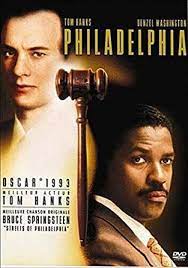 Analisi del testoGiorgio Gaber “Cos’è la liberta’” IL CASO Oppenheimer : la libertà di coscienzaTracce di verificaProdotti multimediale sui temi:“Libertà è….” “Eroi e simboli della libertà”COSTITUZIONE ore: 12DISCIPLINE COINVOLTE Italiano3hFrancese 2hMatematica 3hFisica 2hFilosofia 2hATTIVITÀ' DISCIPLINARI DECLINATE IN ABILITA' E CONOSCENZEATTIVITÀ' DISCIPLINARI DECLINATE IN ABILITA' E CONOSCENZEABILITA'CONOSCENZE-Saper riconoscere comportamenti responsabili ed agire da cittadini consapevoli-Consolidare  il senso di responsabilità il rispetto delle norme-Promuovere la cultura dell’integrazione  e della tolleranza-Saper argomentare durante un dibattito su temi di varia natura.-Applicare strategie diverse di lettura, padroneggiando le strutture della lingua  presenti nel testo al fine di individuare natura, funzioni e principali scopi comunicativi.-Saper riconoscere rapporti di causa -effetto, di somiglianza di differenza, di relazione al fine di                 avanzare ipotesi per un dibattito.Il tema della rappresentatività e della corresponsabilità in contesti sociali di varia naturaEducazione all’espressione efficace e al dibattito rispettoso e ordinato, attraverso attività orientate a sviluppare le capacità argomentative su temi di varia estrazione culturaleProcedure e criteri per l’interpretazione e l’analisi dei testi proposti.Procedure e criteri per l’elaborazione di testi espositivi/argomentativiIl tema della diversità e della libertà in letteraturaInnovazione scientifico-tecnologica ed evoluzione dei comportamentiTEMPIScansione quadrimestrale : X  primo quadrimestre    ( Ottobre-Novembre)                                                                                                                                                                         n. 12 ore  articolate in:presentazione e l’organizzazione delle attivitàfruizione delle risorseorganizzazione dei materiali  di studiorealizzazione dei prodotti Valutazione ed autovalutazioneNUCLEO TEMATICO SELEZIONATA TRA :SVILUPPO SOSTENIBILEX  CITTADINANZA DIGITALECOSTITUZIONE   NUCLEO TEMATICO DI RIFERIMENTO N.2CITTADINANZA DIGITALETitolo del tema TITOLO“Liberi” in “rete”destinatariClassi TerzeDEFINIZIONE DEL TEMA/PROBLEMATICA INDIVIDUATAPROBLEMATICA“Navigare” in internet: un mare sicuro e senza confini?PROGRAMMARE STRATEGIE MOTIVANTI PER COINVOLGERE GLI ALLIEVIIL CONTRIBUTO ATTIVO NELLA COSTRUZIONE DELLE CONOSCENZE PUO’ ESSERE SOLLECITATO LANCIANDO UNA SFIDA DEL TIPO:	UNA DOMANDA A CUI RISPONDERE	UN PROBLEMA DA RISOLVERE	UNA RICERCA DA EFFETTUARE,	UN CASO DI CRONACA DA ANALIZZARELancio della sfida/delle sfide Spunti tematiciIl rapporto tra libertà, sicurezza e responsabilità personaleLa decisione e la tutela dei livelli di sicurezzaGli abusi sul WebIl dovere di rispettare l'identità digitale degli altriIl diritto all'oblioRisorse e documenti Il caso di cronacaBlue Whale, condannata a un anno e mezzo l'aguzzina del webLa 25enne costringeva una 12enne conosciuta su facebook a tagliarsi sotto i piedi e sulle mani e a inviare le foto. Pena sospesa(https://www.ilgiorno.it/milano/cronaca/blue-whale-condanna-1.6382482)Il lessico web: nuovi linguaggi ,“nuovi comportamenti”Comunicare in binario: dai numeri ai testiConnessione e connettività: utilità e limitiLa sicurezza come limite delle libertà personali (ad es. art. 13 e 17)La sicurezza come compito degli apparati statali nella Costituzione (ad es. art. 117d e art. 120) o nella Carta dei Diritti fondamentali dell’UE (art. 6, 8, 34)La dichiarazione dei diritti in Internet ( 03 Novembre 2015 Camera dei Deputati)Tracce per la verifica (esempi)Commento su casi di cronacaElaborazione di un “decalogo” dell’internautaStudiare in rete: pro e controCittadinanza digitale ore 10DISCIPLINE COINVOLTE Italiano: 2 oreSpagnolo : 2 oreFilosofia 2 oreStoria 1 oraMatematica 1 oreInglese 2 ore*Monte ore comprensivo di 2 ore per la verifica ATTIVITÀ' DISCIPLINARI DECLINATE IN ABILITA' E CONOSCENZEABILITA’CONOSCENZE- Conoscere le principali responsabilità di chi produce e diffonde informazioni online.-Conoscere  procedure e criteri per sicurezza e “autotutela” in rete-Riconoscere i diritti e i doveri del cittadino digitale-Saper riconoscere rapporti di causa -effetto, di somiglianza di differenza,di relazione al fine di avanzare ipotesi per un dibattito-Saper raccogliere, organizzare e rappresentare un insieme di dati Lettere: tipologie testuali e funzioni comunicative; l’ipertesto.Procedure per l’analisi e l’interpretazione di varie tipologie di testiI cambiamenti provocati dall’avvento di internet: nuove tecnologie e violazione della privacy.Tecniche digitali di tutela della privacy (foto e album) su Facebook e Instagram; normativa sulla privacy.Matematica e fisica: lettura di grafici dei report statistici; TEMPIScansione quadrimestrale : X  primo quadrimestre    ( Dicembre -Gennaio)                                                                                                                                                                         secondo quadrimestren. 10  ore  articolate in:presentazione e l’organizzazione delle attivitàfruizione delle risorseorganizzazione dei materiali  di studiorealizzazione dei prodotti Valutazione ed autovalutazioneNUCLEO TEMATICO SELEZIONATA TRA :COSTITUZIONE   X SVILUPPO SOSTENIBILECITTADINANZA DIGITALENUCLEO TEMATICO DI RIFERIMENTO N.3Sviluppo sostenibileTitolo del tema    TITOLOSostenibilità  e “libero”  progressodestinatariClassi TerzeDEFINIZIONE DEL TEMA/PROBLEMATICA INDIVIDUATAPROBLEMATICA: Libertà e cittadinanza attiva rispetto ad ambiente e territorioL’individuo come cittadino  deve considerare se stesso elementi attivo nella società e nei processi di sviluppo umano ma il cambiamento deve comportare utilità e responsabilità.PROGRAMMARE STRATEGIE MOTIVANTI PER COINVOLGERE GLI ALLIEVI;IL CONTRIBUTO ATTIVO NELLA COSTRUZIONE DELLE CONOSCENZE PUO’ ESSERE SOLLECITATO LANCIANDO UNA SFIDA DEL TIPO:UNA DOMANDA A CUI RISPONDEREUN PROBLEMA DA RISOLVEREUNA RICERCA DA EFFETTUARE,UN CASO DI CRONACA DA ANALIZZARELancio della sfida/delle sfide La libertà  e il diritto alla salute appartengono al singolo o alla comunità? L'uomo, con l'esercizio della sua libertà, potrà raggiungere nuovi traguardi se non rivede il proprio rapporto con la natura?Risorse e documentiStatistiche su tassi di inquinamento e indici di patologie oncologicheLa terra dei fuochi: portata e velocità di propagazione dei fumi tossiciItalo Calvino:brani scelti da “Marcovaldo ovvero le stagioni in citta’-L’inquinamento nell’antica Roma inhttp://www.luigicalcerano.com/scritti%20vari/antichit%E0_inquinamento.htmCostituzione Italiana: diritti-doveri dei cittadiniArt. 33-34, l’educazione del cittadino; l’ob. 4 dell’Agenda 2030Le libertà a garanzia della giustizia: Dichiarazione Universale dei Diritti dell’Uomo: art. 6-11Costituzione Italiana art. 24-28Tracce di verificaRecensione e commento sui testi letti Interpretazione dei dati statistici“Il mio manifesto per l’ambiente”: individuazione di un brano in prosa, versi o musica o film, corredato da analisi ed interpretazione tematica, a rappresentazione del proprio sentimento ecologista (es.: Il Ragazzo della via Gluck di Adriano Celentano-Avatar di Jams Cameron)Sviluppo sostenibile ore 11DISCIPLINE COINVOLTE Matematica: 1hInglese 2hItaliano2hDisegno: 2hScienze: 2hReligione:1hScienze motorie: 1h*Monte ore comprensivo di 2 ore per la verifica                                       ATTIVITÀ' DISCIPLINARI DECLINATE IN ABILITA' E CONOSCENZE                                      ATTIVITÀ' DISCIPLINARI DECLINATE IN ABILITA' E CONOSCENZEABILITA'CONOSCENZE-Riconoscere i principi fondamentali di un sano e corretto rapporto con l’ambiente.-Saper promuovere la salute e il benessere personale e della comunità-Saper riconoscere rapporti di causa -effetto, di somiglianza di differenza,di relazione al fine di                  avanzare ipotesi per un dibattito.-Saper esercitare la capacità di vaglio ed interpretazione critica di dati e fonti-Saper analizzare dati e interpretarli sviluppando deduzioni e ragionamenti sugli stessi anche con l’ausilio di rappresentazioni graficheI concetti di sostenibilità e risorsa La dinamica diritto e doveri nella tutela dell’ambienteMovimenti e associazioni green : il linguaggio dell’ecologiaMatematica/fisica: le fonti alternative di energiaI motori: l’alimentazione elettricaTEMPI DI REALIZZAZIONEScansione quadrimestrale :   primo quadrimestre                                                                                                                                                                           X secondo quadrimestre  (Febbraio)n. 11 ore  articolate in:presentazione e l’organizzazione delle attivitàfruizione delle risorseorganizzazione dei materiali  di studiorealizzazione dei prodotti Valutazione ed autovalutazioneMETODOLOGIE ATTUABILIFlipped classroomDebate	Analisi di un caso praticoLezione interattivaLezione asincrona su ClassroomAule virtuali Analisi di testi e linguaggi multimediali Brainstorming Coperative learning Problem solving Linguaggio iconicoSTRUMENTILibri di testoSiti internetMappe concettualiLaboratorioPROCEDURE DI VERIFICA Osservazione delle discussioni e dei confrontiQuestionario a riposta apertaProva strutturataProva semi-strutturataLavoro di ricerca e di analisi delle fontiConsegna multimediale relativi ai nuclei concettuali trattati Relazione scritta/mappa concettuale di sintesi sui nuclei concettuali trattati nell'U.F. evidenziandone le connessioniCompito  di realtàRealizzazione di un’intervistaStesura di un articoloMODALITÀ  DI VALUTAZIONEI prodotti e i processi verranno valutati in itinere e alla fine di ogni  unità di apprendimento. Durante le attività programmate si osserveranno gli allievi e la loro interazione nel presentare il lavoro svolto , l’impegno per quanto attiene ai compiti assegnati , la capacità di trovare delle soluzioni rispetto alle situazioni problematiche  ed infine   l’autonomia individuale nello svolgimento dei compiti. Saranno utilizzate griglie e rubriche di valutazione. COMPETENZE  ATTESE NEL PROCESSO FORMATIVO COMPETENZE CHIAVE DI CITTADINANZA____________________________________________________________1 - Imparare ad imparare: organizzare il proprio apprendimento, individuando, scegliendo ed utilizzando varie fonti e varie modalità di informazione e di formazione (formale, non formale ed informale), anche in funzione dei tempi disponibili, delle proprie strategie e del proprio metodo di studio e di lavoro.2 - Progettare: elaborare e realizzare progetti riguardanti lo sviluppo delle proprie attività di studio e di lavoro, utilizzando le conoscenze apprese per stabilire obiettivi significativi e realistici e le relative priorità, valutando i vincoli e le possibilità esistenti, definendo strategie di azione e verificando i risultati raggiunti.3 - Comunicare e comprendere messaggi di genere diverso (quotidiano, letterario, tecnico, scientifico) e di complessità diversa, trasmessi utilizzando linguaggi diversi (verbale, matematico, scientifico, simbolico, ecc.) mediante diversi supporti (cartacei, informatici e multimediali) o rappresentare eventi, fenomeni, principi, concetti, norme, procedure, atteggiamenti, stati d’animo, emozioni, ecc. utilizzando linguaggi diversi (verbale, matematico, scientifico, simbolico, ecc.) e diverse conoscenze disciplinari, mediante diversi supporti (cartacei, informatici e multimediali).4 - Collaborare e partecipare: interagire in gruppo, comprendendo i diversi punti di vista, valorizzando le proprie e le altrui capacità, gestendo la conflittualità, contribuendo all’apprendimento comune ed alla realizzazione delle attività collettive, nel riconoscimento dei diritti fondamentali degli altri.5 - Agire in modo autonomo e responsabile: sapersi inserire in modo attivo e consapevole nella vita sociale e far valere al suo interno i propri diritti e bisogni riconoscendo al contempo quelli altrui, le opportunità comuni, i limiti, le regole, le responsabilità.6 - Risolvere problemi: affrontare situazioni problematiche costruendo e verificando ipotesi, individuando le fonti e le risorse adeguate, raccogliendo e valutando i dati, proponendo soluzioni utilizzando, secondo il tipo di problema, contenuti e metodi delle diverse discipline.7 - Individuare collegamenti e relazioni: individuare e rappresentare, elaborando argomentazioni coerenti, collegamenti e relazioni tra fenomeni, eventi e concetti diversi, anche appartenenti a diversi ambiti disciplinari, e lontani nello spazio e nel tempo, cogliendone la natura sistemica, individuando analogie e differenze, coerenze ed incoerenze, cause ed effetti e la loro natura probabilistica.8 - Acquisire ed interpretare l’informazione: acquisire ed interpretare criticamente l'informazione ricevuta nei diversi ambiti ed attraverso diversi strumenti comunicativi, valutandone l’attendibilità e l’utilità, distinguendo fatti e opinioni.COMPETENZE TRASVERSALI DI EDUCAZIONE CIVICA____________________________________________________________Collocare l’esperienza personale in un sistema di regole fondato sul reciproco riconoscimento dei diritti e dei doveri correlato alle Cittadinanze. Riconoscere le caratteristiche essenziali del sistema socio politico (e di quello economico) per orientarsi nel tessuto culturale ed associativo (e in quello produttivo) del proprio territorio. Comprendere il linguaggio e la logica interna della trasversalità dell'educazione civica, riconoscendone l’importanza  perché  in grado di influire profondamente sullo sviluppo e sulla qualità della propria esistenza a livello individuale e sociale, applicandola in modo efficace con autonomia e responsabilità a scuola come nella vita.Riconoscere la varietà e lo sviluppo storico delle forme delle cittadinanze attraverso linguaggi, metodi e categorie di sintesi fornite dalle varie discipline;Saper analizzare la realtà e i fatti concreti della vita quotidiana ed elaborare generalizzazioni che aiutino a spiegare i comportamenti individuali e collettivi alla luce delle cittadinanze di cui è titolare; Riconoscere l’interdipendenza tra fenomeni culturali, sociali, economici, istituzionali, tecnologici e la loro dimensione globale-locale; Stabilire collegamenti tra le tradizioni locali, nazionali e internazionali sia in una prospettiva interculturale sia ai fini della mobilità di studio e di lavoro; Orientarsi nella normativa e nella casistica che disciplina le cittadinanze, con particolare attenzione alla tutela dell’ambiente e del territorio e allo sviluppo sostenibile e all’educazione digitale; Individuare le strategie appropriate per la soluzione di situazioni problematiche. ____________________________________________________________COMPETENZE  TRASVERSALI DECLINATE PER AREA____________________________________________________________ 1. Area metodologica•	Aver acquisito un metodo di studio autonomo e flessibile, che consenta di condurre ricerche e approfondimenti personali e di continuare in modo efficace i successivi studi superiori, naturale prosecuzione dei percorsi liceali, e di potersi aggiornare lungo l’intero arco della propria vita.•	Essere consapevoli della diversità dei metodi utilizzati dai vari ambiti disciplinari ed essere in grado valutare i criteri di affidabilità dei risultati in essi raggiunti.•	Saper compiere le necessarie interconnessioni tra i metodi e i contenuti delle singole discipline.2. Area logico-argomentativa•	Saper sostenere una propria tesi e saper ascoltare e valutare criticamente le argomentazioni altrui.•	Acquisire l’abitudine a ragionare con rigore logico, ad identificare i problemi e a individuare possibili soluzioni.•	Essere in grado di leggere e interpretare criticamente i contenuti delle diverse forme di comunicazione.3. Area linguistica e comunicativa•	Padroneggiare pienamente la lingua italiana e in particolare: o dominare la scrittura in tutti i suoi aspetti, da quelli elementari (ortografia e morfologia) a quelli più avanzati (sintassi complessa, precisione e ricchezza del lessico, anche letterario e specialistico), modulando tali competenze a seconda dei diversi contesti e scopi comunicativi; o saper leggere e comprendere testi complessi di diversa natura, cogliendo le implicazioni e le sfumature di significato proprie di ciascuno di essi, in rapporto con la tipologia e il relativo contesto storico e culturale; o curare l’esposizione orale e saperla adeguare ai diversi contesti.•	Aver acquisito, in una lingua straniera moderna, strutture, modalità e competenze comunicative corrispondenti almeno al Livello B2 del Quadro Comune Europeo di Riferimento.•	Saper riconoscere i molteplici rapporti e stabilire raffronti tra la lingua italiana e altre lingue moderne e antiche.•	Saper utilizzare le tecnologie dell’informazione e della comunicazione per studiare, fare ricerca, comunicare.4. Area storico-umanistica•	Conoscere i presupposti culturali e la natura delle istituzioni politiche, giuridiche, sociali ed economiche, con riferimento particolare all’Italia e all’Europa, e comprendere i diritti e i doveri che caratterizzano l’essere cittadini.•	Conoscere, con riferimento agli avvenimenti, ai contesti geografici e ai personaggi più importanti, la storia d’Italia inserita nel contesto europeo e internazionale, dall’antichità sino ai giorni nostri.•	Utilizzare metodi (prospettiva spaziale, relazioni uomo-ambiente, sintesi regionale), concetti (territorio, regione, localizzazione, scala, diffusione spaziale, mobilità, relazione, senso del luogo...) e strumenti (carte geografiche, sistemi informativi geografici, immagini, dati statistici, fonti soggettive) della geografia per la lettura dei processi storici e per l’analisi della società contemporanea.•	Conoscere gli aspetti fondamentali della cultura e della tradizione letteraria, artistica, filosofica, religiosa italiana ed europea attraverso lo studio delle opere, degli autori e delle correnti di pensiero più significativi e acquisire gli strumenti necessari per confrontarli con altre tradizioni e culture.•	Essere consapevoli del significato culturale del patrimonio archeologico, architettonico e artistico italiano, della sua importanza come fondamentale risorsa economica, della necessità di preservarlo attraverso gli strumenti della tutela e della conservazione.•	Collocare il pensiero scientifico, la storia delle sue scoperte e lo sviluppo delle invenzioni tecnologiche nell’ambito più vasto della storia delle idee.•	Saper fruire delle espressioni creative delle arti e dei mezzi espressivi, compresi lo spettacolo, la musica, le arti visive.•	Conoscere gli elementi essenziali e distintivi della cultura e della civiltà dei paesi di cui si studiano le lingue.5. Area scientifica, matematica e tecnologica•	Comprendere il linguaggio formale specifico della matematica, saper utilizzare le procedure tipiche del pensiero matematico, conoscere i contenuti fondamentali delle teorie che sono alla base della descrizione matematica della realtà.•	Possedere i contenuti fondamentali delle scienze fisiche e delle scienze naturali (chimica, biologia, scienze della terra, astronomia), padroneggiandone le procedure e i metodi di indagine propri, anche per potersi orientare nel campo delle scienze applicate.•	Essere in grado di utilizzare criticamente strumenti informatici e telematici nelle attività di studio e di approfondimento; comprendere la valenza metodologica dell’informatica nella formalizzazione e modellizzazione dei processi complessi e nell’individuazione di procedimenti risolutivi.